Zn. spr. DOP.262.14.2022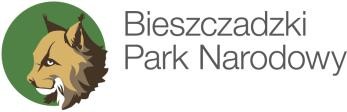 Ustrzyki Górne 19, 38-713 Lutowiska | tel./fax: 13 461 0610, 13 461 0650 | bieszczadzki.ppn.gov.pl | e-mail: dyrekcja@bdpn.plOFERTAna wykonanie zadania pn.: „Wykonanie, transport i montaż w terenie drewnianych ław i ławostołów”Nazwa Wykonawcy*):..........................................................................................................................................................................................................  ......................................................................................................................................................................................................... Adres Wykonawcy: ......................................................................................................................................................................................................... (ulica, nr domu, nr lokalu)  ..........................................................................................................................................................................................................(kod, miejscowość, województwo, powiat) .........................................................................................................................................................................................................(adres internetowy, e-mail) Numer telefonu .......................................i telefaksu .........................................NIP / PESEL  .................................................................  REGON .........................................................................  *) Uwaga: W przypadku oferty składanej przez konsorcjum w pozycji „nazwa Wykonawcy” Wykonawca wpisuje nazwę konsorcjum i nazwę Lidera, w pozostałych pozycjach dotyczących „adresu Wykonawcy” - dane Lidera konsorcjum. Wykaz i opis udzielonych pełnomocnictw do niniejszego postępowania: ……………………………………………………………………………………………..……………………………………………………................... Niniejsza oferta zostaje złożona przez (wypełnić tylko w przypadku składania wspólnej oferty np. konsorcjum):1. Zakres oferty: Nawiązując do ogłoszenia pn: „Wykonanie, transport i montaż w terenie drewnianych ław i ławostołów” zn. spr.: DOP.262.14.2022, prowadzonego w trybie zapytania ofertowego (zamówienie o wartości niższej od określonej w art. 2. ust. 1 pkt.1 ustawy z dn. 11 września 2019 r. Prawo zamówień publicznych tj. Dz. U. z 2019 r., poz. 2019 ze zm.) składam/my ofertę na wykonanie usług z w/w zakresu: Uwaga! Wykonawca wypełnia tylko pola i punkty, które dotyczą składanej przez niego oferty. Jeżeli składa ofertę tylko na jedną część, elementy dotyczące drugiej części w niniejszym formularzu powinien pozostawić puste lub przekreślić.Dla prac objętych zamówieniem stawka VAT wynosi 23%.W przypadku Wykonawcy nie będącego płatnikiem podatku VAT wartość usług brutto jest tożsama z wartością usług netto.CZĘŚĆ NR 1za cenę netto: ..................................................................... PLN  (słownie: ………………………………………………………………………………………………………………………….……………….....................................................................................................................................................................................PLN netto) brutto: …………………………..………………………...………. PLN (słownie: ……………………………………………………………………………………………………………………………………………..................................................................................................................................................................................PLN brutto),  w tym podatek VAT ..............................................................PLN.zgodnie z kosztorysem ofertowym: CZĘŚĆ NR 2za cenę netto: ..................................................................... PLN  (słownie: ………………………………………………………………………………………………………………………….……………….....................................................................................................................................................................................PLN netto) brutto: …………………………..………………………...………. PLN (słownie: ……………………………………………………………………………………………………………………………………………..................................................................................................................................................................................PLN brutto),  w tym podatek VAT ..............................................................PLN.zgodnie z kosztorysem ofertowym: 2. Oświadczam, iż na potrzeby realizacji zamówienia dysponuję pojazdem zgodnym z wymaganiami: ………………………………………………………………………………………………………………………………                                                     (marka, rodzaj, typ pojazdu)3. Oświadczam, iż w okresie ostatnich 3 lat przed upływem terminu składania ofert, a jeżeli okres prowadzenia jego działalności jest krótszy - wykonał z należytą starannością pracę o podobnym rozmiarze i złożoności, jak ta, o realizację której się ubiega, polegającą na wykonywaniu ław, ławostołów, kontrukcji drewnianych np. tablica lub innych obiektów drewnianych typu wiaty, altany:………………………………………………………………………………………………………………………………………………………………………………………………………………………………………………………………………………………………………………………………………………………….………………………………………………………………………………………………………………………………………………………………………………………………………………………………………………………………………………………………………………………………………………………….(zakres usługi, rozmiar prac, termin realizacji, nazwa i adres podmiotu, na rzecz którego została wykonana usługa)4. Termin wykonania zamówienia: Zamówienie realizowane będzie w okresie od dnia podpisania umowy do: część 1: do 31.07.2022 r., cześć 2: do 31.08.2022 r., przy czym akceptuję ustalenie, że przedmiot umowy będzie wykonywany zgodnie i stosownie do pisemnych zleceń przekazanych przez upoważnionych przedstawicieli Zamawiającego.5. Warunki płatności:Przyjmuję obowiązujące w Bieszczadzkim Parku Narodowym warunki płatności – tj.: Forma płatności – przelewem na rachunek bankowy wskazany w umowie,Termin płatności – do 30 dni po przyjęciu wykonanej pracy i złożeniu faktury. 6. Usługi objęte niniejszym postępowaniem wykonam(amy): **)□ we własnym zakresie□ z udziałem podwykonawców **) **)- zaznaczyć „x” we właściwym kwadracie Zakres rzeczowy prac, jaki Wykonawca zamierza zlecić podwykonawcom*: *W przypadku nie złożenia oświadczenia o Podwykonawcach Zamawiający przyjmuje, że roboty będą wykonane bez udziału Podwykonawców. 7. Oświadczam/y, że: uważam się związany ofertą przez okres 30 dni; bieg terminu rozpoczyna się wraz z upływem terminu składania ofert;zapoznałem się z treścią ogłoszenia, opisem przedmiotu zamówienia, projektem umowy oraz pozostałymi załącznikami i nie wnoszę do nich zastrzeżeń, akceptując ich postanowienia;zapoznałem się z lokalizacją prac, trasami przejazdu oraz warunkami terenowymi;w przypadku uznania mojej oferty za najkorzystniejszą zobowiązuję się do zawarcia umowy w miejscu i terminie określonym przez Zamawiającego oraz zobowiązuję się do wniesienia przed jej zawarciem zabezpieczenia należytego wykonania umowy w wysokości 5% ceny ofertowej brutto; oferta zawiera całość kosztów realizacji zadania z wszystkimi składnikami niezbędnymi do jego należytego wykonania;ubiegając się o udzielenie powyższego zamówienia oświadczam, że:posiadam kompetencje lub uprawnienia do prowadzenia określonej działalności zawodowej, o ile wynika to z odrębnych przepisów,znajduję się w sytuacji ekonomicznej lub finansowej umożliwiającej realizację zadania,nie zachodzą wobec mnie podstawy do wykluczenia.w przypadku uznania mojej oferty za najkorzystniejszą zobowiązuje się do posiadania aktualnej polisy OC w ramach prowadzonej działalności gospodarczej w zakresie objętym przedmiotem umowy na kwotę nie mniejszą niż wartość umowy;wyrażam zgodę na publikację danych zawartych w ofercie w wynikach postępowania na stronie www.bdpn.pl;znane są mi przepisy dotyczące minimalnego wynagrodzenia za pracę, zasady i przepisy bezpieczeństwa i higieny pracy, oraz będę ich przestrzegał i zapoznam z nimi osoby wykonujące prace w zakresie realizacji zamówienia;oświadczam, iż złożona oferta została sporządzona w oparciu o kosztorys uwzględniający co najmniej stawki minimalnego wynagrodzenia za pracę;zapoznałem się z klauzulą informacyjną o przetwarzaniu danych osobowychudzielam gwarancji na wykonane przez siebie ławy i ławostoły na okres 24 miesięcy. Gwarancja obejmuje trwałość użytych materiałów oraz konstrukcji;jako Wykonawca: *)□ jestem przedsiębiorcą prowadzącym działalność gospodarczą o zakresie zgodnym z przedmiotem zamówienia□ w przypadku wyboru mojej oferty zarejestruje działalność gospodarczą o profilu zgodnym z przedmiotem zamówienia□ inne …………………………………………………………………………………□ jestem/ □ będę w dacie podpisania umowy / □ nie jestem / □ nie będę w dacie podpisania umowy *) płatnikiem podatku VAT nr NIP:………………………………………………cena oferty zawiera zaliczkę na podatek dochodowy oraz wszelkie należne składki, które to zamawiający, zgodnie z obowiązującymi przepisami, będzie zobowiązany naliczyć i odprowadzić. Tym samym, wyrażam zgodę na pomniejszenie swoich należności - wartości oferty brutto - o zaliczki i składki, które zamawiający będzie zobowiązany naliczyć i odprowadzić w związku z realizacją umowy – (dotyczy osób nie będących przedsiębiorcami).*)- zaznaczyć „x” we właściwym kwadracie Osobą wyznaczoną do kontaktów w sprawie zawarcia umowy jest :  .....................................................................…… tel. ……......................................…e-mail: ........................................................ Oświadczam, że wypełniłem obowiązki informacyjne przewidziane w art. 13 lub art. 14 RODO1) wobec osób fizycznych, od których dane osobowe bezpośrednio lub pośrednio pozyskałem w celu ubiegania się o udzielenie zamówienia publicznego w niniejszym postępowaniu.* 1) rozporządzenie Parlamentu Europejskiego i Rady (UE) 2016/679 z dnia 27 kwietnia 2016 r. w sprawie ochrony osób fizycznych w związku z przetwarzaniem danych osobowych i w sprawie swobodnego przepływu takich danych oraz uchylenia dyrektywy 95/46/WE (ogólne rozporządzenie o ochronie danych) (Dz. Urz. UE L 119 z 04.05.2016, str. 1).  * W przypadku gdy Wykonawca nie przekazuje danych osobowych innych niż bezpośrednio jego dotyczących lub zachodzi wyłączenie stosowania obowiązku informacyjnego, stosownie do art. 13 ust. 4 lub art. 14 ust. 5 RODO treści oświadczenia wykonawca nie składa (usunięcie treści oświadczenia  przez jego wykreślenie). Oświadczam, że wszystkie informacje podane w powyższej ofercie i załącznikach do oferty są aktualne i zgodne z prawdą oraz zostały przedstawione z pełną świadomością konsekwencji wprowadzenia Zamawiającego w błąd przy przedstawianiu informacji.………………………………………………………				……………………………………………………miejscowość, data							podpis l.p. Nazwa, NIP/PESEL REGON Adres/ adres korespondencyjny Wykonawca nr 1 Wykonawca nr 2  Wykonawca nr 3 KOSZTORYS OFERTOWY cz. 1.KOSZTORYS OFERTOWY cz. 1.KOSZTORYS OFERTOWY cz. 1.KOSZTORYS OFERTOWY cz. 1.KOSZTORYS OFERTOWY cz. 1.KOSZTORYS OFERTOWY cz. 1.KOSZTORYS OFERTOWY cz. 1.KOSZTORYS OFERTOWY cz. 1.CzynnośćRozmiarj.m.Cena jednostkowa netto [PLN]Wartość usług netto [PLN]StawkaVAT [%]Kwota VAT [PLN]Wartość brutto [PLN]12345=2x4678=5+7Wykonanie, transport i montaż w terenie drewnianych ław28szt.Wykonanie, transport i montaż w terenie drewnianych ławostołów9szt.RAZEM:RAZEM:RAZEM:RAZEM:-KOSZTORYS OFERTOWY cz. 2.KOSZTORYS OFERTOWY cz. 2.KOSZTORYS OFERTOWY cz. 2.KOSZTORYS OFERTOWY cz. 2.KOSZTORYS OFERTOWY cz. 2.KOSZTORYS OFERTOWY cz. 2.KOSZTORYS OFERTOWY cz. 2.KOSZTORYS OFERTOWY cz. 2.CzynnośćRozmiarj.m.Cena jednostkowa netto [PLN]Wartość usług netto [PLN]StawkaVAT  [%]Kwota VAT [PLN]Wartość brutto [PLN]12345=2x4678=5+7Wykonanie, transport i montaż w terenie drewnianych ław30szt.Wykonanie, transport i montaż w terenie drewnianych ławostołów6szt.RAZEM:RAZEM:RAZEM:RAZEM:-Nazwa / firma podwykonawcyZakres rzeczowylokalizacja, rozmiar i rodzaj prac